iCooler-1005+/2005+/3005+/4005+ 高低温循环泵：    iCooler 5升高低温循环泵是实验室的基础型恒温设备,为实验室提供了经济环保的小型冷却解决方案。紧凑的结构设计非常方便地放置在通风橱中和桌面上使用，冷却循环泵采用带离心力的压力吸力泵，压力/吸力=0.3/0.2bar（扬程5m）, 流量22L/min。使用最高温度可达100度产品特点:防水键盘设计，高亮LED 显示屏；体积小，可直接放在桌面上和通风柜中使用；环保制冷剂，无毒物污染；方便注液和排液；保护功能多，可高压保护和过流保护泵压力和流量自动适应外负载，有效的保护了外部设备特别是玻璃件的破损报警时灯光和声音同时提醒，各种报警代码直接显示，可直接确定错误点温度设置自动保存先进的比例制冷控制技术，温度稳定性好；CIT制冷技术，高温即使在100℃时随时启动制冷；机器最高温度和最低温度设置可限定蜂鸣器可设置无声或者有声多种操作模式可选模式1：当设备运行中电源断开，下次上电设备处于正常停止状态，设定值可以更改。模式2：当设备运行中电源断开，下次上电设备将自动运行，设定值可以更改。模式3：当设备运行中电源断开，下次上电设备将自动运行，设定值不能更改。Pt100温度传感器，可进行单点和两点温度校准制冷加热功能和循环功能可独立单独控制，也可同时控制设备序列号可通过软件可查免维护压力/ 吸力泵，耐纤维和金属颗粒物质，寿命长；直观的液位视窗，方便用户观察液位；水箱设置保护溢流口；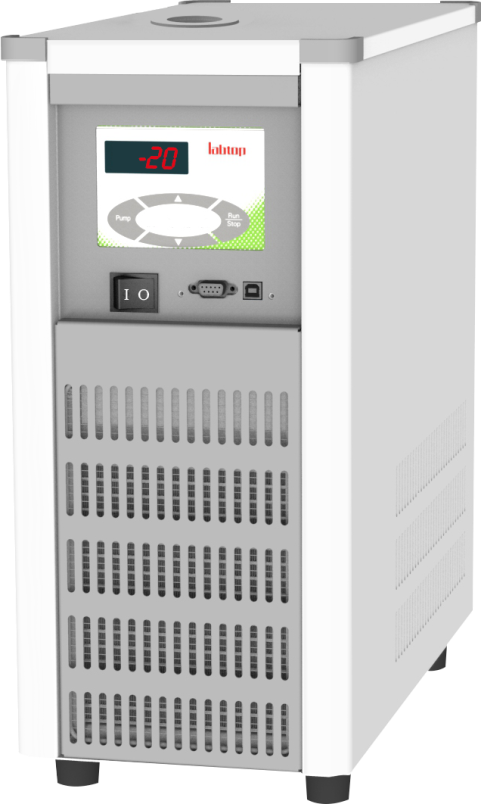 产品主要技术参数产品型号[-] iCooler-1005+iCooler-2005+iCooler-3005+iCooler-4005+工作温度范围[°C]-10...100-20...100-30...100-40...100温度稳定性[±K]  ±0.1±0.1±0.1±0.1温度显示[-] LEDLEDLEDLED显示精度[°C]0.10.10.10.1温度控制方式[-] 智能PID智能PID智能PID智能PID控制温度传感器[-] PT 100PT 100PT 100PT 100加热功率[W]2000200020002000制冷量(10°C)[W]300450600600泵类型[-] 压力/吸力泵压力/吸力泵压力/吸力泵压力/吸力泵泵最大压力[bar]  0.30.30.30.3泵最大吸力[bar]  0.20.20.20.2泵最大流量[L/min]  22222222泵连接接口[mm] ID=8ID=8ID=8ID=8水槽容积[L] 5555外形尺寸(WxDxH)[mm]  222X480X495222X480X495222X480X495222X480X495仪器固定方式[-] 台式台式台式台式允许连续运转[%] 100100100100允许环境温度[°C]5..325..325..325..32允许相对湿度[%] 80808080电源电压/频率[V] 200...230VAC/50Hz200...230VAC/50Hz200...230VAC/50Hz200...230VAC/50Hz